¿QUIENES  JUEGAN CON EL DESTINO DE TODA ESTA HUMANIDAD?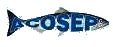 Por: Carlos M. Bastiand G.Investigador divulgador científicoPara lograr entender cómo funciona este gran consejo administrativo que juega con el destino de toda la humanidad, primero hay que lograr entender cómo funciona este gran consejo denominado  Club Bilderberg, que el 90% de sus sucios, son judíos, y para nadie es una novedad que son ellos los que manejan la economía en el mundo y todas las Organizaciones, como:  la Organización Mundial de la salud, la Organización de las Naciones Unidas, el Fondo Monetario Internacional, la política mundial, Greenpeace, y la Corte de Derechos Humanos (CIDH). Esta institución defiende todo tipo de terrorismo,  estamos viviendo un terrorismo urbano. Así no haya una ideología, el tener un arma de fuego o una lanza granada para herir o extorsionar ya es una forma de terrorismo.  La  campaña presidencial de Ollanta Humala, tuvo el aporte económico de “Greenpeace” por intermedio de las ONG verdes, y fue muy notorio al imponerle esta organización, a Manuel Pulgar Vidal (un recalcitrante ambientalista) como ministro de ambiente, y a Gladys Triviño (también ambientalista) en pesquería, para frenar el desarrollo de nuestras industrias mieras y pesqueras, por ser la fuente más importantes en divisas de nuestro país. Según el Diccionario de la lengua española, traidor a la patria es aquel que vende información de su país a otro país con fines de lucro, por esta razón se debe elaborar una ley para juzgar como traidores a la patria, y a todas aquellas personas que se interpongan al desarrollo de nuestro país, con fines de lucro….Es por eso que recojo la expresión de Hernando de Soto en contra del  Ministro del ambiente Manuel Pulgar Vidal, y del gobierno de turno por no permitir una inversión de 70,000 millones de dólares, El Perú tubo una pérdida  de producción minera en el periodo 2008-2014 de 67,200 millones, motivo por el cual tuvimos una baja del PBI.      El economista Hernando de Soto ha sido prudente de no mencionar a las multinacionales que son los que subvencionan a las ONG, estas organizaciones manejan dirigentes comunistas  que purgaron  prisión, como por ejemplo Egoavil, un dirigente ayacuchano que purgó ocho años de prisión,  participó en las protestas contra  Tawantinsuyo,  pretende dirigir todas las protestas sociales contra las grandes inversiones mineras en el Perú. Wilfredo Saavedra, MRTA y purgó prisión. Estuvo contra Conga y pertenece al Consejo Nacional de la Integración de los Pueblos, Jorge Spelucín Aliaga, rondero de Cajamarca y vinculado a Sendero Luminoso, Jorge del Carpió Lazo, médico vinculado a Sendero, participó en el “arequipazo” y lideró las protestas contra Tía María; Jorge Mamani Romero, estuvo en prisión por senderista. Junto a Del Carpió Lazo fundan, siguiendo las directivas de Movadef, el Frente Único Nacional del Perú,      estuvieron en Tía María. El comité nacional está organizado y subvencionado por las ONG verdes, y se autodenominan la Asamblea de los Pueblos. Comenzaron con Conga, siguió Michiquilla y. Están entrando a Las Bambas, Espinar. También en Puno, Pichanaki Pluspetrol y Tambo Grande. Dicen estar en todo el Perú y no querer tirarse abajo el estado, si no proteger el medio ambiente y estar en contra de las multinacionales, sus discursos ecológicos afirman que no es ilegal, no pueden llevarlo a la cárcel. Nos preguntamos acaso estos senderistas y emerretistas no saben, que los millones de dólares que llegan a todas las ONG, son de las multinacionales que maneja a “Greenpeace”. Ellos sabían que iban a entrar en crisis por su déficit  fiscal que superaba los 400% de su PBI, así lo expreso el profesor de la universidad de Piura Juan José Marthas León, en una edición en el diario el comercio.  Los Judíos controlan todo el comercio del mundo como el “carbón”, y estos son precisamente los “Rothschild” dueños del 100% de la compañía  de carbón “Monsanto”, y los Rockefeller mayor accionista de las compañías petroleras en el mundo, ambos inventaron esta gran farsa del calentamiento global, para engañar a la sociedad que el dióxido de carbono (CO2) del carbón y del petróleo, son los que perjudicar el Medio Ambiente y la salud de las personas.Ni el uno ni el otro son ciertos, porque el dióxido de carbono (CO2) solo está en la atmosfera el 0.03% y no es reactivo para generar gases invernaderos, así muestran las especificaciones técnicas científicas.LA RAZON DE ESTA FARSA Al entrar E.U. en crisis por su déficit fiscal, los países del tercer mundo iban a entrar en desarrollo. Para eso tenían que preparar una conspiración política ambientalista, para bloquear el desarrollo de los países del tercer mundo, so pretexto que somos nosotros los seres humanos culpables del calentamiento global, por la quema de combustible. Esta conspiración política tomo fuerza hace 23 años en la Convención de Rio de Janeiro 1992, donde se tomaron una serie de medidas ambientales, como el famoso PAMA que ha frenado el desarrollo en nuestro país, con el apoyo del ministro del ambiente Manuel Pulgar Vidal, y el presidente Ollanta Humala.  Las ONG verdes tienen tanta ascendencia frente a las comunidades que rodean a la gran minería, su accionar es algo distinto a su influencia. Ellos han llevado el discurso ecologista de Manuel Pulgar Vidal, al decirles que afectara sus actividades agrícolas y ganaderas, reducirán el agua, contaminara el ambiente y afectara la salud, y comprometerán su futuro, han aterrizado comunidad por comunidad. Estas son independientes pero ese discurso llega a engañar a las comunidades, de un impacto ambiental, que esta considerada como pseudociencia  (ciencia falsa), como un ministro puede ser juez y parte, y oponerse al desarrollo de su país. El Papa Francisco ha dicho en Asunción que primero es el país y después son los negocios, EL ser ambientalista para Manuel Pulgar es un negociazo al manejar (FONDE BOSQUES), pero primero es el país señor Pulgar.    Manuel Pulgar Vidal, ha tenido el descaro de declarar al diario el comercio, que el movimiento ambiental al que pertenezco hace 30 años, es un movimiento muy responsable, que ha avanzado significativamente en el Perú y me siento muy orgulloso de este. Como no seba ha orgullecer el señor Pulgar de todo la millonada de dinero que llegan a las ONG verdes pasan sin ser fiscalizados, manejar una ONG es el mejor negocio del mundo.Volviendo a las declaraciones del profesor Juan José Marthans León, indica que  los Estados Unidos nunca han pagado realmente su deuda. El profesor alude que esta crisis se inició hace cinco décadas, siendo el resultado que hoy vemos la suma de su deuda pública y privada que supero el 400% del PBI,  y es que para nadie es un secreto que la economía del mundo esta manejan por los Judíos, son ellos los que juegan con el destino de esta humanidad, a través de un gobierno invisible omnipotente que tira sus hilos desde la sombra del poder, ellos deciden en que momento debe subir los precios del petróleo o bajar, en que momento debe haber una crisis financiera, como la que creo Alan Greenspan. Economista Estadunidense de origen Judío, fue presidente de la Reserva Federal E.E. U.U. de 1987 -2006  y creador  de  la BURBUJA INMOBILIARIA, versión que le fue filtrada al mismo David Rockefeller, en un discurso de apertura en el congreso del Club BILDERBERG, en Baden Baden Alemania, en Junio de 1991, al expresar; ¿de verdad Alan Greenspan no fue tan tonto como padeciera, al crear la última burbuja del mercado inmobiliario que amenaza con llevar a la ruina toda la economía occidental basada en el endeudamiento? Y es que Alan Greenspan nunca estuvo de acuerdo con los euros.Disculpen me Salí del tema, pero Hera necesario para hacerlos entender a todos estos traidores a la patria, que las multinacionales utilizan todo tipo de artimañas como estos modelos de terrorismo, para imponer y frenar el desarrollo de los países del tercer mundo, como el nuestro el Perú, so pretexto de la contaminación ambiental, y frenar nuestra  industria minera y pesquera. Alas pruebas me remito.